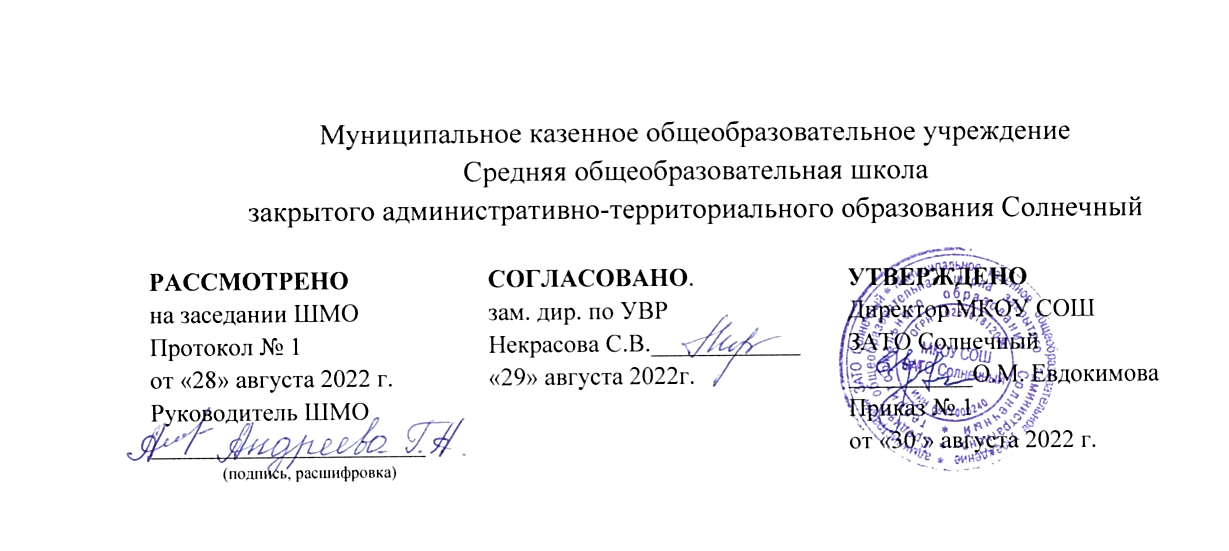                                          Рабочая программа по учебному предметуматематикана 2022-2023 учебный год                                                           Программа разработана на основе Авторской программы М. И. Моро(указать примерную или авторскую программу/программы, год издания при наличии)базовый уровень для 4 класса (базовый, профильный)2022 – 2023 уч. г.(срок реализации)Количество часов по программе 136Количество часов неделю 4Составитель: С.В.Некрасова(Ф.И.О. учителя)       учитель начальных классов  (занимаемая должность)высшая(квалификационная категория)п. Солнечный Тверской области2022 г.Раздел 1. Планируемые предметные результаты освоения учебного предметаЛичностные результаты   у учащегося будут сформированы:основы целостного восприятия окружающего мира и универсальности математических способов его познания;уважительное отношение к иному мнению и культуре;навыки самоконтроля и самооценки результатов учебной деятельности на основе выделенных критериев её успешности;навыки определения наиболее эффективных способов достижения результата, осваивание начальных форм познавательной и личностной рефлексии;положительное отношение к урокам математики, к обучению, к школе;мотивы учебной деятельности и личностного смысла учения;интерес к познанию, к новому учебному материалу, к овладению новыми способами познания, к исследовательской и поисковой деятельности в области математики;умения и навыки самостоятельной деятельности, осознание личной ответственности за её результат;навыки сотрудничества со взрослыми и сверстниками в разных ситуациях, умения не создавать конфликтов и находить выходы из спорных ситуаций;начальные представления об основах гражданской идентичности (через систему определённых заданий и упражнений);уважительное отношение к семейным ценностям, к истории страны, бережное отношение к природе, к культурным ценностям, ориентация на здоровый образ жизни, наличие мотивации к творческому труду.Учащийся получит возможность для формирования:понимания универсальности математических способов познания закономерностей окружающего мира, умения строить и преобразовывать модели его отдельных процессов и явлений;адекватной оценки результатов своей учебной деятельности на основе заданных критериев её успешности;устойчивого интереса к продолжению математического образования, к расширению возможностей использования математических способов познания и описания зависимостей в явлениях и процессах окружающего мира, к решению прикладных задач.Метапредметные результатырегулятивныеУчащийся научится:принимать и сохранять цели и задачи учебной деятельности, искать и находить средства их достижения;определять наиболее эффективные способы достижения результата, освоение начальных форм познавательной и личностной рефлексии;планировать, контролировать и оценивать учебные действия в соответствии с поставленной задачей и условиями её реализации;воспринимать и понимать причины успеха/неуспеха в учебной деятельности и способности конструктивно действовать даже в ситуациях неуспеха.Учащийся получит возможность научиться:ставить новые учебные задачи под руководством учителя;находить несколько способов действий при решении учебной задачи, оценивать их и выбирать наиболее рациональныйпознавательные учащийся научится:использовать знаково-символические средства представления информации для создания моделей изучаемых объектов и процессов, схем решения учебных и практических задач;представлять информацию в знаково-символической или графической форме: самостоятельно выстраивать модели математических понятий, отношений, взаимосвязей и взаимозависимостей изучаемых объектов и процессов, схемы решения учебных и практических задач; выделять существенные характеристики объекта с целью выявления общих признаков для объектов рассматриваемого вида;владеть логическими действиями сравнения, анализа, синтеза, обобщения, классификации по родовидовым признакам, установления аналогий и причинно-следственных связей, построения рассуждений;владеть базовыми предметными понятиями и межпредметными понятиями (число, величина, геометрическая фигура), отражающими существенные связи и отношения между объектами и процессами;работать в материальной и информационной среде начального общего образования (в том числе с учебными моделями) в соответствии с содержанием учебного предмета «Математика», используя абстрактный язык математики;использовать способы решения проблем творческого и поискового характера;владеть навыками смыслового чтения текстов математического содержания в соответствии с поставленными целями и задачами;осуществлять поиск и выделять необходимую информацию для выполнения учебных и поисково-творческих заданий; применять метод информационного поиска, в том числе с помощью компьютерных средств;читать информацию, представленную в знаково-символической или графической форме, и осознанно строить математическое сообщение;использовать различные способы поиска (в справочных источниках и открытом учебном информационном пространстве Интернет), сбора, обработки, анализа, организации, передачи информации в соответствии с коммуникативными и познавательными задачами учебного предмета «Математика»; представлять информацию в виде таблицы, столбчатой диаграммы, видео- и графических изображений, моделей геометрических фигур; готовить своё выступление и выступать с аудио- и видео сопровождением.учащийся получит возможность научиться:понимать универсальность математических способов познания закономерностей окружающего мира, выстраивать и преобразовывать модели его отдельных процессов и явлений;выполнять логические операции: сравнение, выявление закономерностей, классификацию по самостоятельно найденным основаниям — и делать на этой основе выводы;устанавливать причинно-следственные связи между объектами и явлениями, проводить аналогии, делать обобщения;осуществлять расширенный поиск информации в различных источниках;составлять, записывать и выполнять инструкции (простой алгоритм), план поиска информации;распознавать одну и ту же информацию, представленную в разной форме (таблицы и диаграммы);планировать несложные исследования, собирать и представлять полученную информацию с помощью таблиц и диаграмм;интерпретировать информацию, полученную при проведении несложных исследований (объяснять, сравнивать и обобщать данные, делать выводы и прогнозы).коммуникативные учащийся научится:строить речевое высказывание в устной форме, использовать математическую терминологию;признавать возможность существования различных точек зрения, согласовывать свою точку зрения с позицией участников, работающих в группе, в паре, корректно и аргументированно, с использованием математической терминологии и математических знаний отстаивать свою позицию;принимать участие в работе в паре, в группе, использовать речевые средства, в том числе математическую терминологию, и средства информационных и коммуникационных технологий для решения коммуникативных и познавательных задач, в ходе решения учебных задач, проектной деятельности;принимать участие в определении общей цели и путей её достижения; уметь договариваться о распределении функций и ролей в совместной деятельности;навыкам сотрудничества со взрослыми и сверстниками в разных ситуациях, умения не создавать конфликтов и находить выходы из спорных ситуаций;конструктивно разрешать конфликты посредством учёта интересов сторон и сотрудничества.учащийся получит возможность научиться:обмениваться информацией с одноклассниками, работающими в одной группе;обосновывать свою позицию и соотносить её с позицией одноклассников, работающих в одной группе.Предметные результаты
ЧИСЛА И ВЕЛИЧИНЫУчащийся научится:образовывать, называть, читать, записывать, сравнивать, упорядочивать числа от 0 до 1 000 000;заменять мелкие единицы счёта крупными и наоборот;устанавливать закономерность — правило, по которому составлена числовая последовательность (увеличение/уменьшение числа на несколько единиц, увеличение/ уменьшение числа в несколько раз); продолжать её или восстанавливать пропущенные в ней числа;группировать числа по заданному или самостоятельно установленному одному или нескольким признакам;читать, записывать и сравнивать величины (длину, площадь, массу, время, скорость), используя основные единицы измерения величин (километр, метр, дециметр, сантиметр, миллиметр; квадратный километр, квадратный метр, квадратный дециметр, квадратный сантиметр, квадратный миллиметр; тонна, центнер, килограмм, грамм; сутки, час, минута, секунда; километров в час, метров в минуту и др.), и соотношения между ними.учащийся получит возможность научиться:классифицировать числа по нескольким основаниям (в более сложных случаях) и объяснять свои действия;самостоятельно выбирать единицу для измерения таких величин, как площадь, масса, в конкретных условиях и объяснять свой выбор.АРИФМЕТИЧЕСКИЕ ДЕЙСТВИЯучащийся научится:выполнять письменно действия с многозначными числами (сложение, вычитание, умножение и деление на однозначное, двузначное число в пределах 10 000), с использованием сложения и умножения чисел, алгоритмов письменных арифметических действий (в том числе деления с остатком);выполнять устно сложение, вычитание, умножение и деление однозначных, двузначных и трёхзначных чисел в случаях, сводимых к действиям в пределах 100 (в том числе с 0 и числом 1);выделять неизвестный компонент арифметического действия и находить его значение;вычислять значение числового выражения, содержащего 2—3 арифметических действия (со скобками и без скобок).учащийся получит возможность научиться:выполнять действия с величинами;выполнять проверку правильности вычислений разными способами (с помощью обратного действия, прикидки и оценки результата действия, на основе зависимости между компонентами и результатом действия);использовать свойства арифметических действий для удобства вычислений;решать уравнения на основе связи между компонентами и результатами действий сложения и вычитания, умножения и деления;находить значение буквенного выражения при заданных значениях, входящих в него букв.РАБОТА С ТЕКСТОВЫМИ ЗАДАЧАМИучащийся научится:устанавливать зависимости между объектами и величинами, представленными в задаче, составлять план решения задачи, выбирать и объяснять выбор действий;решать арифметическим способом текстовые задачи (в 1—3 действия) и задачи, связанные с повседневной жизнью;оценивать правильность хода решения задачи, вносить исправления, оценивать реальность ответа на вопрос задачи.учащийся получит возможность научиться:составлять задачу по краткой записи, по заданной схеме, по решению;решать задачи на нахождение: доли величины и величины по значению её доли (половина, треть, четверть, пятая, десятая часть); начала, продолжительности и конца события; задачи, отражающие процесс одновременного встречного движения двух объектов и движения в противоположных направлениях; задачи с величинами, связанными пропорциональной зависимостью (цена, количество, стоимость); масса одного предмета, количество предметов, масса всех заданных предметов и др.;решать задачи в 3—4 действия; находить разные способы решения задачи.ПРОСТРАНСТВЕННЫЕ ОТНОШЕНИЯ ГЕОМЕТРИЧЕСКИЕ ФИГУРЫучащийся научится:описывать взаимное расположение предметов на плоскости и в пространстве;распознавать, называть, изображать геометрические фигуры (точка, отрезок, ломаная, прямой угол; многоугольник, в том числе треугольник, прямоугольник, квадрат; окружность, круг);выполнять построение геометрических фигур с заданными размерами (отрезок, квадрат, прямоугольник) с помощью линейки, угольника;использовать свойства прямоугольника и квадрата для решения задач;распознавать и называть геометрические тела (куб, шар);соотносить реальные объекты с моделями геометрических фигур.ГЕОМЕТРИЧЕСКИЕ ВЕЛИЧИНЫучащийся научится:измерять длину отрезка;вычислять периметр треугольника, прямоугольника и квадрата, площадь прямоугольника и квадрата;оценивать размеры геометрических объектов, расстояния приближённо (на глаз).учащийся получит возможность научиться:распознавать, различать и называть геометрические тела: прямоугольный параллелепипед, пирамиду, цилиндр, конус;вычислять периметр многоугольника;находить площадь прямоугольного треугольника;находить площади фигур путём их разбиения на прямоугольники (квадраты) и прямоугольные треугольники.РАБОТА С ИНФОРМАЦИЕЙучащийся научится:читать несложные готовые таблицы;заполнять несложные готовые таблицы;читать несложные готовые столбчатые диаграммы.Учащийся получит возможность научиться:достраивать несложную готовую столбчатую диаграмму;сравнивать и обобщать информацию, представленную в строках и столбцах несложных таблиц и диаграмм;понимать простейшие выражения, содержащие логические связки и слова (… и …, если…, то…; верно/неверно, что…; каждый; все; некоторые; не).К концу обучения в четвёртом классе ученик научится:читать, записывать и сравнивать числа в пределах миллиона; записывать результат сравнения, используя знаки> (больше), <(меньше), = (равно);представлять любое трёхзначное число в виде суммы разрядных слагаемых;объяснять, как образуется каждая следующая счётная единица;пользоваться изученной математической терминологией; записывать и вычислять значения числовых выражений, содержащих 3-4 действия со скобками и без них);находить числовые значения буквенных выражений вида, а + 3, 8 - г, b: 2, а + Ь, с - d, k: п при заданных числовых значениях, входящих в них букв;выполнять устные вычисления в пределах 100 и с большими числами в случаях, сводимых к действиям в пределах 100;выполнять вычисления с нулём;выполнять письменные вычисления (сложение и вычитание многозначных чисел, умножение и деление многозначных чисел на однозначные и двузначные числа), проверку вычислений;решать уравнения вида х±60 = 320, 125+х = 750, 2000-х= 1450, х-12 = 2400, х:5 = 420, 600: х =25 на основе взаимосвязи между компонентами и результатами действий;решать задачи в 1—3 действия;находить длину отрезка, ломаной, периметр многоугольника, в том числе прямоугольника (квадрата);находить площадь прямоугольника (квадрата), зная длины его сторон;узнавать время по часам;выполнять арифметические действия с величинами (сложение и вычитание значений величин, умножение и деление значений величин на однозначное число);применять к решению текстовых задач знание изученных связей между величинами;строить заданный отрезок;строить на клетчатой бумаге прямоугольник (квадрат) по заданным длинам сторон.К концу обучения в четвёртом классе ученик получит возможность научиться: выделять признаки и свойства объектов (прямоугольник, его периметр площадь  и др.); выявлять изменения, происходящие с объектами и устанавливать зависимости между ними; определять с помощью сравнения (сопоставления) их характерные признаки; формировать речевые математические умения и навыки, высказывать суждения с использованием математических терминов и понятий, выделять слова (словосочетания и т. д.), помогающие понять его смысл; ставить вопросы по ходу выполнения задания; выбирать доказательства верности или неверности выполненного действия, обосновывать этапы решения задачи, уравнения и др.; развивать организационные умения и навыки: планировать этапы предстоящей работы, определять последовательность предстоящих действий; осуществлять контроль и оценку правильности действий, поиск путей преодоления ошибок; сформировать умения читать и записывать числа, знание состава чисел, которые понадобятся при выполнении устных, а в дальнейшем и письменных вычислений: сформировать и отрабатывать навыки устных и письменных вычислений: табличные случаи умножения и деления внетабличные вычисления в пределах 100, разнообразные примеры на применение правил о порядке выполнения действий в выражениях со скобками и без них:пользоваться алгоритмами письменного сложения и вычитания многозначных чисел, умножения и деления многозначного числа на однозначное и двузначное числа;использовать приобретенные знания и умения в практической деятельности и повседневной жизни для ориентировки в окружающем пространстве (планирование маршрута, выбор п передвижения и др.);сравнения и упорядочения объектов по разным признакам: длине, площади, массе, вместимости;определения времени по часам (в часах и минутах).Раздел 2. Содержание учебного предмета «Математика»4-й класс (136 ч)Повторение. Числа от 1 до 1000 (14 часов)Четыре арифметических действия. Порядок их выполнения в выражениях, содержащих 2 - 4 действия. Письменные приемы вычислений.Числа больше 1000. Нумерация (12 часов)Новая счетная единица - тысяча. Разряды и классы: класс единиц, класс тысяч, класс миллионов и т. д. Чтение, запись и сравнение многозначных чисел. Представление многозначного числа в виде суммы разрядных слагаемых. Увеличение (уменьшение) числа в 10, 100, 1000 раз.Числа больше 1000. Величины (11 часов)Единицы длины: миллиметр, сантиметр, дециметр, метр, километр. Соотношения между ними. Единицы площади: квадратный миллиметр, квадратный сантиметр, квадратный дециметр, квадратный метр, квадратный километр. Соотношения между ними. Единицы массы: грамм, килограмм, центнер, тонна. Соотношения между ними. Единицы времени: секунда, минута, час, сутки, месяц, год, век. Соотношения между ними. Задачи на определение начала, конца события, его продолжительности.Числа больше 1000. Сложение и вычитание (12часов)Сложение и вычитание (обобщение и систематизация знаний): задачи, решаемые сложением и вычитанием; сложение и вычитание с числом 0; переместительное и сочетательное свойства сложения и их использование для рационализации вычислений; взаимосвязь между компонентами и результатами сложения и вычитания; способы проверки сложения и вычитания. Решение уравнений вида: х + 312 = 654 + 79, 729 - х = 217 + 163, х - 137 = 500 -140. Устное сложение и вычитание чисел в случаях, сводимых к действиям в пределах 100, и письменное - в остальных случаях. Сложение и вычитание значений величин.Числа больше 1000. Умножение и деление 44часа) +33часа Умножение на двузначное и трехзначное числоУмножение и деление (обобщение и систематизация знаний): Задачи, решаемые умножением и делением; случаи умножения с числами 1 и 0;  деление числа 0 и невозможность деления на 0; переместительное и сочетательное свойства умножения, распределительное свойство умножения относительно сложения; рационализация вычислений на основе перестановки множителей, умножения суммы на число и числа на сумму, деления суммы на число, умножения и деления числа на произведение; взаимосвязь между компонентами и результатами умножения и деления; способы проверки умножения и деления. Решение уравнений вида 6 × х = 429 + 120, х - 18 = 270- 50, 360 : х – 630 : 7 на основе взаимосвязей между компонентами и результатами действий. Устное умножение и деление на однозначное число в случаях, сводимых к действиям в пределах 100; умножение и деление на 10, 100, 1000. Письменное умножение и деление на однозначное и двузначное, числа в пределах миллиона. Письменное умножение и деление на трехзначное число (в порядке ознакомления). Умножение и деление значений величин на однозначное число. Связь между величинами (скорость, время, расстояние; масса одного предмета, количество предметов, масса всех предметов и др.).Итоговое повторение (10 часов)Повторение изученных тем за годРаздел 3. Тематическое планирование№ п/пРазделы и темы уроков.Кол-во часовХарактеристика деятельности обучающихся (формирование УУД)Числа от 1 до 1000 141Нумерация чисел. Повторение1Познавательные УУД Самостоятельно выделять и формулировать познавательную цель, контролировать и оценивать процесс и результат деятельности. Коммуникативные УУД - проявлять активность во взаимодействии для решения коммуникативных и познавательных задач Регулятивные УУД вносить необходимые дополнения и изменения в план и способ действия в случае расхождения эталона, реального действия и его результата.2Порядок действий в числовых выражениях. Сложение и вычитание..1Познавательные УУД Ориентироваться в своей системе знаний: самостоятельно предполагать, какая информация нужна для решения учебной задачи в один шаг. Коммуникативные УУД Донести свою позицию до других: оформлять свои мысли в устной и письменной речи с учѐтом своих учебных и жизненных речевых ситуаций. Регулятивные УУД Самостоятельно формулировать цели урока после предварительного обсуждения.3Нахождение суммы нескольких слагаемых1Познавательные УУД Ориентироваться в своей системе знаний: самостоятельно предполагать, какая информация нужна для решения учебной задачи в один шаг. Коммуникативные УУД Донести свою позицию до других: оформлять свои мысли в устной и письменной речи с учѐтом своих учебных и жизненных речевых ситуаций. Регулятивные УУД Самостоятельно формулировать цели урока после предварительного обсуждения.4Алгоритм письменного вычитания трёхзначных чисел1Познавательные УУД Отбирать необходимые для решения учебной задачи источники информации Коммуникативные УУД Донести свою позицию до других: оформлять свои мысли в устной и письменной речи с учѐтом своих учебных и жизненных речевых ситуаций. РегулятивныеУУД Составлять план решения проблемы совместно с учителем.5Умножение трёхзначного числа на однозначное1Познавательные УУД Отбирать необходимые для решения учебной задачи источники информации Коммуникативные УУД Донести свою позицию до других: оформлять свои мысли в устной и письменной речи с учѐтом своих учебных и жизненных речевых ситуаций. Регулятивные УУД Учиться, совместно с учителем, обнаруживать и формулировать учебную проблему.6Свойства умножения1Познавательные УУД Отбирать необходимые для решения учебной задачи источники информации Коммуникативные УУД Донести свою позицию до других: оформлять свои мысли в устной и письменной речи с учѐтом своих учебных и жизненных речевых ситуаций. Регулятивные УУД Учиться, совместно с учителем, обнаруживать и формулировать учебную проблему.7Алгоритм письменного деления1Познавательные УУД Перерабатывать полученную информацию. Ориентироваться в своей системе знаний Коммуникативные УУД Донести свою позицию до других: оформлять свои мысли в устной и письменной речи с учѐтом своих учебных и жизненных речевых ситуаций. Регулятивные УУД Учиться, совместно с учителем, обнаруживать и формулировать учебную проблему.8Приёмы письменного деления. Входная контрольная работа 1Познавательные УУД Перерабатывать полученную информацию. Ориентироваться в своей системе знаний Коммуникативные УУД Донести свою позицию до других: оформлять свои мысли в устной и письменной речи с учѐтом своих учебных и жизненных речевых ситуаций. Регулятивные УУД Учиться, совместно с учителем, обнаруживать и формулировать учебную проблему.9Приёмы письменного деления1Познавательные УУД Ориентироваться в своей системе знаний Коммуникативные УУД Донести свою позицию до других: оформлять свои мысли в устной и письменной речи с учѐтом своих учебных и жизненных речевых ситуаций. Регулятивные УУД Работая по плану, сверять свои действия с целью и, при необходимости, исправлять ошибки с помощью учителя.10Приёмы письменного деления1Познавательные УУД Ориентироваться в своей системе знаний Коммуникативные УУД Донести свою позицию до других: оформлять свои мысли в устной и письменной речи с учѐтом своих учебных и жизненных речевых ситуаций. Регулятивные УУД Работая по плану, сверять свои действия с целью и, при необходимости, исправлять ошибки с помощью учителя.11Диаграммы1Познавательные УУД Ориентироваться в своей системе знаний Коммуникативные УУД Донести свою позицию до других: оформлять свои мысли в устной и письменной речи с учѐтом своих учебных и жизненных речевых ситуаций. Регулятивные УУД Работая по плану, сверять свои действия с целью и, при необходимости, исправлять ошибки с помощью учителя.12Повторение пройденного «Что узнали. Чему научились» Оценка достижений.1Познавательные УУД Ориентироваться в своей системе знаний Коммуникативные УУД Донести свою позицию до других: оформлять свои мысли в устной и письменной речи с учѐтом своих учебных и жизненных речевых ситуаций. Регулятивные УУД Работая по плану, сверять свои действия с целью и, при необходимости, исправлять ошибки с помощью учителя.13Контрольная работа по теме «Числа от 1 до 1000»1Познавательные УУД Ориентироваться в своей системе знаний Коммуникативные УУД Донести свою позицию до других: оформлять свои мысли в устной и письменной речи с учѐтом своих учебных и жизненных речевых ситуаций. Регулятивные УУД Работая по плану, сверять свои действия с целью и, при необходимости, исправлять ошибки с помощью учителя.14Анализ контрольной работы. Страничка для любознательных1Познавательные УУД Ориентироваться в своей системе знаний Коммуникативные УУД Донести свою позицию до других: оформлять свои мысли в устной и письменной речи с учѐтом своих учебных и жизненных речевых ситуаций. Регулятивные УУД Работая по плану, сверять свои действия с целью и, при необходимости, исправлять ошибки с помощью учителя.Числа, которые больше 1000112Нумерация1215Класс единиц и класс тысяч1Познавательные УУД Добывать новые знания: извлекать информацию, представленную в разных формах. Коммуникативные УУД Слушать других, быть готовым изменить свою точку зрения Регулятивные УУД Самостоятельно формулировать цели урока после предварительного обсуждения.16Арифметический диктант. Чтение многозначных чисел1Познавательные УУД Перерабатывать полученную информацию: сравнивать и группировать факты Коммуникативные УУД 1.Читать вслух и про себя тексты учебников и отделять новое от известного; выделять главное; составлять план 2. Умение писать под диктовку, оформлять работу. Регулятивные УУД Учиться, совместно с учителем, обнаруживать и формулировать учебную проблему.17Запись многозначных чисел1Познавательные УУД Перерабатывать полученную информацию: сравнивать и группировать факты Коммуникативные УУД 1.Читать вслух и про себя тексты учебников и отделять новое от известного; выделять главное; составлять план 2. Умение писать под диктовку, оформлять работу. Регулятивные УУД Учиться, совместно с учителем, обнаруживать и формулировать учебную проблему.18Разрядные слагаемые1Познавательные УУД Перерабатывать полученную информацию: сравнивать и группировать факты Коммуникативные УУД 1.Читать вслух и про себя тексты учебников и отделять новое от известного; выделять главное; составлять план 2. Умение писать под диктовку, оформлять работу. Регулятивные УУД Учиться, совместно с учителем, обнаруживать и формулировать учебную проблему.19Сравнение чисел1Познавательные УУД Перерабатывать полученную информацию: сравнивать и группировать факты Коммуникативные УУД 1.Читать вслух и про себя тексты учебников и отделять новое от известного; выделять главное; составлять план 2. Умение писать под диктовку, оформлять работу. Регулятивные УУД Учиться, совместно с учителем, обнаруживать и формулировать учебную проблему.20Увеличение и уменьшение числа в 10, 100, 1000 раз1Познавательные УУД Перерабатывать полученную информацию: сравнивать и группировать факты Коммуникативные УУД 1.Читать вслух и про себя тексты учебников и отделять новое от известного; выделять главное; составлять план 2. Умение писать под диктовку, оформлять работу. Регулятивные УУД Учиться, совместно с учителем, обнаруживать и формулировать учебную проблему.21Закрепление пройденного.1Познавательные УУД Ориентироваться в своей системе знаний: самостоятельно предполагать, какая информация нужна для решения учебной задачи, делать выводы. Перерабатывать полученную информацию: делать выводы на основе обобщения знаний. Коммуникативные УУД Правильно оформлять работу. Регулятивные УУД Работая по плану, сверять свои действия с целью и, при необходимости, исправлять ошибки с помощью учителя.22Класс миллионов. Класс миллиардов1Познавательные УУД Ориентироваться в своей системе знаний: самостоятельно предполагать, какая информация нужна для решения учебной задачи, делать выводы. Перерабатывать полученную информацию: делать выводы на основе обобщения знаний. Коммуникативные УУД Правильно оформлять работу. Регулятивные УУД Работая по плану, сверять свои действия с целью и, при необходимости, исправлять ошибки с помощью учителя.23«Что узнали? Чему научились? Оценка достижений.1Познавательные УУД Ориентироваться в своей системе знаний: самостоятельно предполагать, какая информация нужна для решения учебной задачи, делать выводы. Перерабатывать полученную информацию: делать выводы на основе обобщения знаний. Коммуникативные УУД Правильно оформлять работу. Регулятивные УУД Работая по плану, сверять свои действия с целью и, при необходимости, исправлять ошибки с помощью учителя.24Наши проекты.1Познавательные УУД Ориентироваться в своей системе знаний: самостоятельно предполагать, какая информация нужна для решения учебной задачи, делать выводы. Перерабатывать полученную информацию: делать выводы на основе обобщения знаний. Коммуникативные УУД Правильно оформлять работу. Регулятивные УУД Работая по плану, сверять свои действия с целью и, при необходимости, исправлять ошибки с помощью учителя.25Контрольная работа №2 по теме «Нумерация»1Познавательные УУД Ориентироваться в своей системе знаний: самостоятельно предполагать, какая информация нужна для решения учебной задачи, делать выводы. Перерабатывать полученную информацию: делать выводы на основе обобщения знаний. Коммуникативные УУД Правильно оформлять работу. Регулятивные УУД Работая по плану, сверять свои действия с целью и, при необходимости, исправлять ошибки с помощью учителя.26Работа над ошибками. Странички для любознательных1Познавательные УУД Перерабатывать полученную информацию: делать выводы на основе обобщения знаний Коммуникативные УУД Корректировать свою работу. Регулятивные УУД Работая по плану, сверять свои действия с целью и, при необходимости, исправлять ошибки с помощью учителя.Величины1127Единицы длины. Километр.1Познавательные УУД Ориентироваться в своей системе знаний: самостоятельно предполагать, какая информация нужна для решения учебной задачи, делать выводы Коммуникативные УУД Слушать других, пытаться принимать другую точку зрения, быть готовым изменить свою точку зрения. Регулятивные УУД Учиться, совместно с учителем, обнаруживать и формулировать учебную проблему. Составлять план решения проблемы (задачи) совместно с учителем.28Единицы длины. Закрепление изученного.1Познавательные УУД Ориентироваться в своей системе знаний: самостоятельно предполагать, какая информация нужна для решения учебной задачи, делать выводы Коммуникативные УУД Слушать других, пытаться принимать другую точку зрения, быть готовым изменить свою точку зрения. Регулятивные УУД Учиться, совместно с учителем, обнаруживать и формулировать учебную проблему. Составлять план решения проблемы (задачи) совместно с учителем.29Единицы площади. Квадратный километр. Квадратный милиметр.1Познавательные УУД Ориентироваться в своей системе знаний: самостоятельно предполагать, какая информация нужна для решения учебной задачи, делать выводы Коммуникативные УУД Слушать других, пытаться принимать другую точку зрения, быть готовым изменить свою точку зрения. Регулятивные УУД Учиться, совместно с учителем, обнаруживать и формулировать учебную проблему. Составлять план решения проблемы (задачи) совместно с учителем.30Таблица единиц площади1Познавательные УУД Ориентироваться в своей системе знаний: самостоятельно предполагать, какая информация нужна для решения учебной задачи, делать выводы Коммуникативные УУД Слышать и слушать, выделять главное из сказанного, задавать вопросы на понимание. Регулятивные УУД Самостоятельно формулировать цели урока после обсуждения.31Измерение площади с помощью палетки1Познавательные УУД Ориентироваться в своей системе знаний: самостоятельно предполагать, какая информация нужна для решения учебной задачи, делать выводы Коммуникативные УУД Слышать и слушать, выделять главное из сказанного, задавать вопросы на понимание. Регулятивные УУД Самостоятельно формулировать цели урока после обсуждения.32Единицы массы. Тонна. Центнер1Познавательные УУД Ориентироваться в своей системе знаний: самостоятельно предполагать, какая информация нужна для решения учебной задачи Коммуникативные УУД Отделять новое от известного; выделять главное, задавать вопросы на понимание. Регулятивные УУД Самостоятельно формулировать цели урока после предварительного обсуждения.33Единицы времени. Определение времени по часам1Познавательные УУД Ориентироваться в своей системе знаний: самостоятельно предполагать, какая информация нужна для решения учебной задачи Коммуникативные УУД Отделять новое от известного; выделять главное, задавать вопросы на понимание. Регулятивные УУД Самостоятельно формулировать цели урока после предварительного обсуждения.34Определение начала, конца и продолжительности события. Секунда1Познавательные УУД Ориентироваться в своей системе знаний: самостоятельно предполагать, какая информация нужна для решения учебной задачи Коммуникативные УУД Отделять новое от известного; выделять главное, задавать вопросы на понимание. Регулятивные УУД Самостоятельно формулировать цели урока после предварительного обсуждения.35Век. Таблица единиц времени1Познавательные УУД Ориентироваться в своей системе знаний: самостоятельно предполагать, какая информация нужна для решения учебной задачи Коммуникативные УУД Отделять новое от известного; выделять главное, задавать вопросы на понимание. Регулятивные УУД Самостоятельно формулировать цели урока после предварительного обсуждения.36Оценка достижений. «Что узнали? Чему научились?»1Познавательные УУД Ориентироваться в своей системе знаний: самостоятельно предполагать, какая информация нужна для решения учебной задачи, делать выводы Перерабатывать полученную информацию: делать выводы на основе обобщения знаний. Коммуникативные УУД Правильно оформлять работу. Регулятивные УУД Работая по плану, сверять свои действия с целью и, при необходимости, исправлять ошибки с помощью учителя.37Контрольная работа по теме «Величины»1Познавательные УУД Ориентироваться в своей системе знаний: самостоятельно предполагать, какая информация нужна для решения учебной задачи, делать выводы Перерабатывать полученную информацию: делать выводы на основе обобщения знаний. Коммуникативные УУД Правильно оформлять работу. Регулятивные УУД Работая по плану, сверять свои действия с целью и, при необходимости, исправлять ошибки с помощью учителя.Сложение и вычитание1238Анализ контрольной работы. Устные и письменные приёмы вычислений1Познавательные УУД Перерабатывать полученную информацию: делать выводы на основе обобщения знаний Коммуникативные УУД Корректировать свою работу. Регулятивные УУД Работая по плану, сверять свои действия с целью и, при необходимости, исправлять ошибки с помощью учителя.39Нахождение неизвестного слагаемого.1Познавательные УУД Перерабатывать полученную информацию: сравнивать и группировать факты. Учиться связно отвечать по плану. Коммуникативные УУД Выделять главное, задавать вопросы на понимание. Правильно оформлять работу. Регулятивные УУД Учиться, совместно с учителем, обнаруживать и формулировать учебную проблему. Составлять план решения проблемы. Работая по плану, сверять свои действия с целью и, при необходимости, исправлять ошибки с помощью учителя.40Нахождение неизвестного уменьшаемого, неизвестного вычитаемого.1Познавательные УУД Перерабатывать полученную информацию: сравнивать и группировать факты. Учиться связно отвечать по плану. Коммуникативные УУД Выделять главное, задавать вопросы на понимание. Правильно оформлять работу. Регулятивные УУД Учиться, совместно с учителем, обнаруживать и формулировать учебную проблему. Составлять план решения проблемы. Работая по плану, сверять свои действия с целью и, при необходимости, исправлять ошибки с помощью учителя.41Нахождение нескольких долей целого.1Познавательные УУД Перерабатывать полученную информацию: сравнивать и группировать факты. Учиться связно отвечать по плану. Коммуникативные УУД Правильно оформлять работу. Регулятивные УУД Работая по плану, сверять свои действия с целью и, при необходимости, исправлять ошибки с помощью учителя.42Математический диктант. Решение уравнений.1Познавательные УУД Перерабатывать полученную информацию: сравнивать и группировать факты. Учиться связно отвечать по плану. Коммуникативные УУД Правильно оформлять работу. Регулятивные УУД Работая по плану, сверять свои действия с целью и, при необходимости, исправлять ошибки с помощью учителя.43Решение уравнений.1Познавательные УУД Перерабатывать полученную информацию: сравнивать и группировать факты. Учиться связно отвечать по плану. Коммуникативные УУД Правильно оформлять работу. Регулятивные УУД Работая по плану, сверять свои действия с целью и, при необходимости, исправлять ошибки с помощью учителя.44Сложение и вычитание значений величин.1Познавательные УУД Перерабатывать полученную информацию: сравнивать и группировать факты. Учиться связно отвечать по плану. Коммуникативные УУД Правильно оформлять работу. Регулятивные УУД Работая по плану, сверять свои действия с целью и, при необходимости, исправлять ошибки с помощью учителя.45Решение задач на увеличение (уменьшение) числа на несколько единиц, выраженных в косвенной форме1Познавательные УУД Ориентироваться в своей системе знаний: самостоятельно предполагать, какая информация нужна для решения учебной задачи, делать выводы Перерабатывать полученную информацию: делать выводы на основе обобщения знаний. Коммуникативные УУД Правильно оформлять работу. Регулятивные УУД Работая по плану, сверять свои действия с целью и, при необходимости, исправлять ошибки с помощью учителя Познавательные УУД Ориентироваться в своей системе знаний: самостоятельно предполагать, какая информация нужна для решения учебной задачи, делать выводы Перерабатывать полученную информацию: делать выводы на основе обобщения знаний. Коммуникативные УУД Правильно оформлять работу. Регулятивные УУД Работая по плану, сверять свои действия с целью и, при необходимости, исправлять ошибки с помощью учителя.46Оценка достижений. «Что узнали? Чему научились?»1Познавательные УУД Ориентироваться в своей системе знаний: самостоятельно предполагать, какая информация нужна для решения учебной задачи, делать выводы Перерабатывать полученную информацию: делать выводы на основе обобщения знаний. Коммуникативные УУД Правильно оформлять работу. Регулятивные УУД Работая по плану, сверять свои действия с целью и, при необходимости, исправлять ошибки с помощью учителя Познавательные УУД Ориентироваться в своей системе знаний: самостоятельно предполагать, какая информация нужна для решения учебной задачи, делать выводы Перерабатывать полученную информацию: делать выводы на основе обобщения знаний. Коммуникативные УУД Правильно оформлять работу. Регулятивные УУД Работая по плану, сверять свои действия с целью и, при необходимости, исправлять ошибки с помощью учителя.47Страничка для любознательных. Задачи – расчёты.1Познавательные УУД Ориентироваться в своей системе знаний: самостоятельно предполагать, какая информация нужна для решения учебной задачи, делать выводы Перерабатывать полученную информацию: делать выводы на основе обобщения знаний. Коммуникативные УУД Правильно оформлять работу. Регулятивные УУД Работая по плану, сверять свои действия с целью и, при необходимости, исправлять ошибки с помощью учителя Познавательные УУД Ориентироваться в своей системе знаний: самостоятельно предполагать, какая информация нужна для решения учебной задачи, делать выводы Перерабатывать полученную информацию: делать выводы на основе обобщения знаний. Коммуникативные УУД Правильно оформлять работу. Регулятивные УУД Работая по плану, сверять свои действия с целью и, при необходимости, исправлять ошибки с помощью учителя.48Повторение пройденного «Что узнали.? Чему научились?»1Познавательные УУД Перерабатывать полученную информацию: делать выводы на основе обобщения знаний Коммуникативные УУД Корректировать свою работу. Регулятивные УУД Работая по плану, сверять свои действия с целью и, при необходимости, исправлять ошибки с помощью учителя.49Контрольная работа по теме «Сложение и вычитание»1Познавательные УУД Перерабатывать полученную информацию: делать выводы на основе обобщения знаний Коммуникативные УУД Корректировать свою работу. Регулятивные УУД Работая по плану, сверять свои действия с целью и, при необходимости, исправлять ошибки с помощью учителя.Умножение и деление77Познавательные УУД Перерабатывать полученную информацию: делать выводы на основе обобщения знаний Коммуникативные УУД Корректировать свою работу. Регулятивные УУД Работая по плану, сверять свои действия с целью и, при необходимости, исправлять ошибки с помощью учителя.50Анализ контрольной работы. Свойства умножения.1Познавательные УУД Перерабатывать полученную информацию: делать выводы на основе обобщения знаний Коммуникативные УУД Корректировать свою работу. Регулятивные УУД Работая по плану, сверять свои действия с целью и, при необходимости, исправлять ошибки с помощью учителя.51Письменные приёмы умножения1Познавательные УУД Делать выводы на основе обобщения знаний. Коммуникативные УУД Слышать и слушать. Рассуждать. Выделять главное, задавать вопросы на понимание. Правильно оформлять работу. Регулятивные УУД Самостоятельно формулировать цели урока после предварительного обсуждения.52Письменные приёмы умножения1Познавательные УУД Делать выводы на основе обобщения знаний. Коммуникативные УУД Слышать и слушать. Рассуждать. Выделять главное, задавать вопросы на понимание. Правильно оформлять работу. Регулятивные УУД Самостоятельно формулировать цели урока после предварительного обсуждения.53Умножение чисел, запись которых оканчивается нулями1Познавательные УУД Ориентироваться в своей системе знаний Коммуникативные УУД Рассуждать.Правильно оформлять работу. Регулятивные УУД Составлять план решения проблемы совместно с учителем.54Нахождение неизвестного множителя, неизвестного делимого, неизвестного делителя. 1Познавательные УУД Ориентироваться в своей системе знаний Коммуникативные УУД Рассуждать. Правильно оформлять работу. Регулятивные УУД Составлять план решения проблемы совместно с учителем.55Деление с числами 0 и 1.1Познавательные УУД Ориентироваться в своей системе знаний Коммуникативные УУД Рассуждать. Правильно оформлять работу. Регулятивные УУД Составлять план решения проблемы совместно с учителем.56Письменные приёмы деления.1Познавательные УУД Делать выводы на основе обобщения знаний. Учиться связно отвечать по плану. Коммуникативные УУД Сотрудничать в совместном решении проблемы. Рассуждать. Правильно оформлять работу. Регулятивные УУД Учиться, совместно с учителем, обнаруживать и формулировать учебную проблему. Деления. Составлять план решения проблемы.57Письменные приёмы деления. Контрольный устный счёт1Познавательные УУД Делать выводы на основе обобщения знаний. Учиться связно отвечать по плану. Коммуникативные УУД Сотрудничать в совместном решении проблемы. Рассуждать. Правильно оформлять работу. Регулятивные УУД Учиться, совместно с учителем, обнаруживать и формулировать учебную проблему. Деления. Составлять план решения проблемы.58Задачи на увеличение (уменьшение) числа в несколько раз, выраженные в косвенной форме1Познавательные УУД Делать выводы на основе обобщения знаний. Учиться связно отвечать по плану. Коммуникативные УУД Сотрудничать в совместном решении проблемы. Рассуждать. Правильно оформлять работу. Регулятивные УУД Учиться, совместно с учителем, обнаруживать и формулировать учебную проблему. Деления. Составлять план решения проблемы.59Тест «Решение задач». Закрепление изученного материала1Познавательные УУД Делать выводы на основе обобщения знаний. Учиться связно отвечать по плану. Коммуникативные УУД Сотрудничать в совместном решении проблемы. Рассуждать. Правильно оформлять работу. Регулятивные УУД Учиться, совместно с учителем, обнаруживать и формулировать учебную проблему. Деления. Составлять план решения проблемы.60Письменные приёмы деления. Решение задач1Познавательные УУД Делать выводы на основе обобщения знаний. Учиться связно отвечать по плану. Коммуникативные УУД Сотрудничать в совместном решении проблемы. Рассуждать. Правильно оформлять работу. Регулятивные УУД Учиться, совместно с учителем, обнаруживать и формулировать учебную проблему. Деления. Составлять план решения проблемы.61Закрепление изученного материала1Познавательные УУД Делать выводы на основе обобщения знаний. Учиться связно отвечать по плану. Коммуникативные УУД Сотрудничать в совместном решении проблемы. Рассуждать. Правильно оформлять работу. Регулятивные УУД Учиться, совместно с учителем, обнаруживать и формулировать учебную проблему. Деления. Составлять план решения проблемы.62Повторение пройденного «Что узнали. Чему научились»1Познавательные УУД Делать выводы на основе обобщения знаний. Учиться связно отвечать по плану. Коммуникативные УУД Сотрудничать в совместном решении проблемы. Рассуждать. Правильно оформлять работу. Регулятивные УУД Учиться, совместно с учителем, обнаруживать и формулировать учебную проблему. Деления. Составлять план решения проблемы.63Контрольная работа «Умножение и деление на однозначное чило»1Познавательные УУД Перерабатывать полученную информацию: сравнивать и группировать факты Коммуникативные УУД Правильно оформлять работу. Регулятивные УУД Работая по плану, сверять свои действия с целью и, при необходимости, исправлять ошибки с помощью учителя64Анализ контрольной работы. Закрепление изученного материала.1Познавательные УУД Перерабатывать полученную информацию: сравнивать и группировать факты Коммуникативные УУД Правильно оформлять работу. Регулятивные УУД Работая по плану, сверять свои действия с целью и, при необходимости, исправлять ошибки с помощью учителя65Умножение и деление на однозначное число.1Познавательные УУД Перерабатывать полученную информацию: определять причины явлений, событий. Коммуникативные УУД Рассуждать. Правильно оформлять работу. Регулятивные УУД Составлять план решения проблемы. Работая по плану, сверять свои действия.66Скорость. Единицы скорости. Взаимосвязь между скоростью, временем и расстоянием1Познавательные УУД Перерабатывать полученную информацию: сравнивать и группировать факты Коммуникативные УУД Выделять главное, задавать вопросы на понимание Регулятивные УУД Самостоятельно формулировать цели урока после предварительного обсуждения.67Решение задач на движение1Познавательные УУД Перерабатывать полученную информацию: сравнивать и группировать факты Коммуникативные УУД Выделять главное, задавать вопросы на понимание Регулятивные УУД Самостоятельно формулировать цели урока после предварительного обсуждения.68Решение задач на движение1Познавательные УУД Перерабатывать полученную информацию: определять причины явлений, событий. Делать выводы на основе обобщения знаний. Коммуникативные УУД Рассуждать. Правильно оформлять работу. Регулятивные УУД Составлять план решения проблемы. Работая по плану, сверять свои действия69Решение задач на движение1Познавательные УУД Перерабатывать полученную информацию: определять причины явлений, событий. Делать выводы на основе обобщения знаний. Коммуникативные УУД Рассуждать. Правильно оформлять работу. Регулятивные УУД Составлять план решения проблемы. Работая по плану, сверять свои действия70Страничка для любознательных. Проверочная работа.1Познавательные УУД Делать выводы на основе обобщения знаний. Коммуникативные УУД Задавать вопросы на обобщение. Регулятивные УУД Работая по плану, сверять свои действия с целью и, при необходимости, исправлять ошибки с помощью учителя.71Умножение числа на произведение.1Познавательные УУД Перерабатывать полученную информацию: сравнивать и группировать факты Коммуникативные УУД Слушать других, быть готовым изменить свою точку зрения. Регулятивные УУД Работая по плану, сверять свои действия с целью и, при необходимости, исправлять ошибки с помощью учителяполученную информацию: сравнивать и группировать факты Коммуникативные УУД Слушать других, быть готовым изменить свою точку зрения. Регулятивные УУД Работая по плану, сверять свои действия с целью и, при необходимости, исправлять ошибки с помощью учителя.72Письменное умножение на числа, оканчивающиеся нулями1Познавательные УУД Добывать новые знания: извлекать информацию, представленную в разных формах Учиться связно отвечать по плану Коммуникативные УУД Сотрудничать в совместном решении проблемы. Рассуждать. Правильно оформлять работу. Регулятивные УУД Составлять план решения проблемы (задачи) совместно с учителем. Работая по плану, сверять свои действия.73Письменное умножение на числа, оканчивающиеся нулями1Познавательные УУД Добывать новые знания: извлекать информацию, представленную в разных формах Учиться связно отвечать по плану Коммуникативные УУД Сотрудничать в совместном решении проблемы. Рассуждать. Правильно оформлять работу. Регулятивные УУД Составлять план решения проблемы (задачи) совместно с учителем. Работая по плану, сверять свои действия.74Арифметический диктант. Письменное умножение двух чисел, оканчивающихся нулями1Познавательные УУД Добывать новые знания: извлекать информацию, представленную в разных формах Учиться связно отвечать по плану Коммуникативные УУД Сотрудничать в совместном решении проблемы. Рассуждать. Правильно оформлять работу. Регулятивные УУД Составлять план решения проблемы (задачи) совместно с учителем. Работая по плану, сверять свои действия.75Решение задач1Познавательные УУД Перерабатывать полученную информацию: сравнивать и группировать факты Коммуникативные УУД Сотрудничать в совместном решении проблемы. Регулятивные УУД Работая по плану, сверять свои действия.76Перестановка и группировка множителей1Познавательные УУД Перерабатывать полученную информацию: сравнивать и группировать факты Коммуникативные УУД Сотрудничать в совместном решении проблемы. Регулятивные УУД Работая по плану, сверять свои действия.77Повторение пройденного «Что узнали. Чему научились»1Познавательные УУД Перерабатывать полученную информацию: сравнивать и группировать факты Коммуникативные УУД Сотрудничать в совместном решении проблемы. Регулятивные УУД Работая по плану, сверять свои действия.78Контрольная работа.1Познавательные УУД Перерабатывать полученную информацию: сравнивать и группировать факты Коммуникативные УУД Правильно оформлять работу. Регулятивные УУД Работая по плану, сверять свои действия с целью и, при необходимости, исправлять ошибки с помощью учителя.79Анализ контрольной работы. Закрепление пройденного.1Познавательные УУД Перерабатывать полученную информацию: сравнивать и группировать факты Коммуникативные УУД Слушать других, быть готовым изменить свою точку зрения. Регулятивные УУД Работая по плану, сверять свои действия с целью и, при необходимости, исправлять ошибки с помощью учителя80Деление числа на произведение.1Познавательные УУД Перерабатывать полученную информацию: сравнивать и группировать факты Делать выводы на основе обобщения знаний. Учиться связно отвечать по плану Коммуникативные УУД Выделять главное, задавать вопросы на понимание. Регулятивные УУД Учиться планировать свои действия. 81Деление числа на произведение.1Познавательные УУД Перерабатывать полученную информацию: сравнивать и группировать факты Делать выводы на основе обобщения знаний. Учиться связно отвечать по плану Коммуникативные УУД Выделять главное, задавать вопросы на понимание. Регулятивные УУД Учиться планировать свои действия. 82Деление с остатком на 10,100,1000.1Познавательные УУД Перерабатывать полученную информацию: сравнивать и группировать факты Делать выводы на основе обобщения знаний. Учиться связно отвечать по плану Коммуникативные УУД Выделять главное, задавать вопросы на понимание. Регулятивные УУД Учиться планировать свои действия. 83Решение задач.1Познавательные УУД Делать выводы на основе обобщения знаний. Коммуникативные УУД Сотрудничать в совместном решении проблемы. Регулятивные УУД Составлять план решения проблемы (задачи) совместно с учителем. Работая по плану, сверять свои действия.84Письменное деление на числа, оканчивающиеся нулями1Познавательные УУД Учиться связно отвечать по плану. Коммуникативные УУД Рассуждать. Объяснять действия. Правильно оформлять работу. Слушать и слышать. Регулятивные УУД Составлять план решения проблемы (задачи) совместно с учителем.85Письменное деление на числа, оканчивающиеся нулями1Познавательные УУД Учиться связно отвечать по плану. Коммуникативные УУД Рассуждать. Объяснять действия. Правильно оформлять работу. Слушать и слышать. Регулятивные УУД Составлять план решения проблемы (задачи) совместно с учителем.86Письменное деление на числа, оканчивающиеся нулями1Познавательные УУД Учиться связно отвечать по плану. Коммуникативные УУД Рассуждать. Объяснять действия. Правильно оформлять работу. Слушать и слышать. Регулятивные УУД Составлять план решения проблемы (задачи) совместно с учителем.87Письменное деление на числа, оканчивающиеся нулями1Познавательные УУД Учиться связно отвечать по плану. Коммуникативные УУД Рассуждать. Объяснять действия. Правильно оформлять работу. Слушать и слышать. Регулятивные УУД Составлять план решения проблемы (задачи) совместно с учителем.88Решение задач.1Познавательные УУД Перерабатывать полученную информацию: сравнивать и группировать факты Коммуникативные УУД Правильно оформлять работу. Регулятивные УУД Работая по плану, сверять свои действия с целью и, при необходимости, исправлять ошибки с помощью учителя.89Тест «Решение задач». Закрепление изученного.1Познавательные УУД Перерабатывать полученную информацию: сравнивать и группировать факты Коммуникативные УУД Слушать других, быть готовым изменить свою точку зрения. Регулятивные УУД Работая по плану, Познавательные УУД Перерабатывать полученную информацию: сравнивать и группировать факты Коммуникативные УУД Слушать других, быть готовым изменить свою точку зрения. Регулятивные УУД Работая по плану, сверять свои действия с целью и, при необходимости, исправлять ошибки с помощью учителясверять свои действия с целью и, при необходимости, исправлять ошибки с помощью учителя.90Повторение пройденного «Что узнали. Чему научились»1Познавательные УУД Перерабатывать полученную информацию: сравнивать и группировать факты Коммуникативные УУД Слушать других, быть готовым изменить свою точку зрения. Регулятивные УУД Работая по плану, Познавательные УУД Перерабатывать полученную информацию: сравнивать и группировать факты Коммуникативные УУД Слушать других, быть готовым изменить свою точку зрения. Регулятивные УУД Работая по плану, сверять свои действия с целью и, при необходимости, исправлять ошибки с помощью учителясверять свои действия с целью и, при необходимости, исправлять ошибки с помощью учителя.91Контрольная работа по теме «Умножение и деление на числа, оканчивающиеся нулями.1Познавательные УУД Учиться связно отвечать по плану Коммуникативные УУД Рассуждать. Объяснять действия. Правильно оформлять работу. Слушать и слышать. Регулятивные УУД Составлять план решения проблемы (задачи) совместно с учителем.92Наши проекты.1Познавательные УУД Учиться связно отвечать по плану Коммуникативные УУД Рассуждать. Объяснять действия. Правильно оформлять работу. Слушать и слышать. Регулятивные УУД Составлять план решения проблемы (задачи) совместно с учителем.93Анализ контрольной работы. Умножение числа на сумму.1Познавательные УУД Ориентироваться в своей системе знаний: самостоятельно предполагать, какая информация нужна для решения учебной задачи Делать выводы на основе обобщения знаний. Перерабатывать полученную информацию: делать выводы на основе обобщения знаний. Коммуникативные УУД Отделять новое от известного. Рассуждать. Объяснять действия. Регулятивные УУД Самостоятельно формулировать цели урока.94Умножение числа на сумму.1Познавательные УУД Ориентироваться в своей системе знаний: самостоятельно предполагать, какая информация нужна для решения учебной задачи Делать выводы на основе обобщения знаний. Перерабатывать полученную информацию: делать выводы на основе обобщения знаний. Коммуникативные УУД Отделять новое от известного. Рассуждать. Объяснять действия. Регулятивные УУД Самостоятельно формулировать цели урока.95Письменное умножение на двухзначное число.1Познавательные УУД Ориентироваться в своей системе знаний: самостоятельно предполагать, какая информация нужна для решения учебной задачи Делать выводы на основе обобщения знаний. Перерабатывать полученную информацию: делать выводы на основе обобщения знаний. Коммуникативные УУД Сотрудничать в совместном решении проблемы. Рассуждать. Объяснять действия. Правильно оформлять работу. Слушать и слышать Регулятивные УУД Составлять план решения проблемы.96Письменное умножение на двухзначное число.1Познавательные УУД Ориентироваться в своей системе знаний: самостоятельно предполагать, какая информация нужна для решения учебной задачи Делать выводы на основе обобщения знаний. Перерабатывать полученную информацию: делать выводы на основе обобщения знаний. Коммуникативные УУД Сотрудничать в совместном решении проблемы. Рассуждать. Объяснять действия. Правильно оформлять работу. Слушать и слышать Регулятивные УУД Составлять план решения проблемы.97Решение задач.1Познавательные УУД Ориентироваться в своей системе знаний: самостоятельно предполагать, какая информация нужна для решения учебной задачи Делать выводы на основе обобщения знаний. Перерабатывать полученную информацию: делать выводы на основе обобщения знаний. Коммуникативные УУД Сотрудничать в совместном решении проблемы. Рассуждать. Объяснять действия. Правильно оформлять работу. Слушать и слышать Регулятивные УУД Составлять план решения проблемы.98Решение задач.1Познавательные УУД Ориентироваться в своей системе знаний: самостоятельно предполагать, какая информация нужна для решения учебной задачи Делать выводы на основе обобщения знаний. Перерабатывать полученную информацию: делать выводы на основе обобщения знаний. Коммуникативные УУД Сотрудничать в совместном решении проблемы. Рассуждать. Объяснять действия. Правильно оформлять работу. Слушать и слышать Регулятивные УУД Составлять план решения проблемы.99Письменное умножение на трёхзначное число.1Познавательные УУД Ориентироваться в своей системе знаний: самостоятельно предполагать, какая информация нужна для решения учебной задачи Делать выводы на основе обобщения знаний. Перерабатывать полученную информацию: делать выводы на основе обобщения знаний. Коммуникативные УУД Сотрудничать в совместном решении проблемы. Рассуждать. Объяснять действия. Правильно оформлять работу. Слушать и слышать Регулятивные УУД Составлять план решения проблемы.100Письменное умножение на трёхзначное число.1Познавательные УУД Ориентироваться в своей системе знаний: самостоятельно предполагать, какая информация нужна для решения учебной задачи Делать выводы на основе обобщения знаний. Перерабатывать полученную информацию: делать выводы на основе обобщения знаний. Коммуникативные УУД Сотрудничать в совместном решении проблемы. Рассуждать. Объяснять действия. Правильно оформлять работу. Слушать и слышать Регулятивные УУД Составлять план решения проблемы.101Закрепление пройденного.1Познавательные УУД Делать выводы на основе обобщения знаний. Коммуникативные УУД Задавать вопросы на обобщение. Регулятивные УУД Работая по плану, сверять свои действия с целью и, при необходимости, исправлять ошибки с помощью учителя.102Закрепление пройденного.1Познавательные УУД Делать выводы на основе обобщения знаний. Коммуникативные УУД Задавать вопросы на обобщение. Регулятивные УУД Работая по плану, сверять свои действия с целью и, при необходимости, исправлять ошибки с помощью учителя.103Повторение пройденного «Что узнали. Чему научились»1Познавательные УУД Делать выводы на основе обобщения знаний. Коммуникативные УУД Задавать вопросы на обобщение. Регулятивные УУД Работая по плану, сверять свои действия с целью и, при необходимости, исправлять ошибки с помощью учителя.104Контрольная работа по теме «Умножение  на двузначное и трёхзначное число»1Познавательные УУД Перерабатывать полученную информацию: сравнивать и группировать факты Коммуникативные УУД Правильно оформлять работу. Регулятивные УУД - Работая по плану, сверять свои действия с целью и, при необходимости, исправлять ошибки с помощью учителя.105Анализ контрольной работы. Письменное деление на двузначное число1Познавательные УУД Перерабатывать полученную информацию: сравнивать и группировать факты Коммуникативные УУД Правильно оформлять работу. Регулятивные УУД - Работая по плану, сверять свои действия с целью и, при необходимости, исправлять ошибки с помощью учителя.106Письменное деление с остатком на двузначное число.1Познавательные УУД Учиться связно отвечать по плану Коммуникативные УУД Сотрудничать в совместном решении проблемы. Регулятивные УУД Самостоятельно формулировать цели урока после предварительного обсуждения.107Алгоритм письменного деления на двузначное число.1Познавательные УУД Учиться связно отвечать по плану Делать выводы на основе обобщения знаний. Коммуникативные УУД Сотрудничать в совместном решении проблемы. Рассуждать. Объяснять действия. Правильно оформлять работу. Слушать и слышать Регулятивные УУД Учиться, совместно с учителем, обнаруживать и формулировать учебную проблему. Составлять план решения проблемы (задачи) совместно с учителем.108Письменное деление на двузначное число.1Познавательные УУД Учиться связно отвечать по плану Делать выводы на основе обобщения знаний. Коммуникативные УУД Сотрудничать в совместном решении проблемы. Рассуждать. Объяснять действия. Правильно оформлять работу. Слушать и слышать Регулятивные УУД Учиться, совместно с учителем, обнаруживать и формулировать учебную проблему. Составлять план решения проблемы (задачи) совместно с учителем.109Письменное деление на двузначное число.1Познавательные УУД Учиться связно отвечать по плану Делать выводы на основе обобщения знаний. Коммуникативные УУД Сотрудничать в совместном решении проблемы. Рассуждать. Объяснять действия. Правильно оформлять работу. Слушать и слышать Регулятивные УУД Учиться, совместно с учителем, обнаруживать и формулировать учебную проблему. Составлять план решения проблемы (задачи) совместно с учителем.110Закрепление изученного.1Познавательные УУД Ориентироваться в своей системе знаний: самостоятельно предполагать, какая информация нужна для решения учебной задачи Делать выводы на основе обобщения знаний. Перерабатывать полученную информацию: делать выводы на основе обобщения знаний Коммуникативные УУД Сотрудничать в совместном решении проблемы. Познавательные УУД Ориентироваться в своей системе знаний: самостоятельно предполагать, какая информация нужна для решения учебной задачи Делать выводы на основе обобщения знаний. Перерабатывать полученную информацию: делать выводы на основе обобщения знаний Коммуникативные УУД Сотрудничать в совместном решении проблемы. Рассуждать. Объяснять действия. Правильно оформлять работу. Слушать и слышать Регулятивные УУД Работая по плану, сверять свои действия с целью и, при необходимости, исправлять ошибки с помощью учителя.111Закрепление изученного. Решение задач.1Познавательные УУД Ориентироваться в своей системе знаний: самостоятельно предполагать, какая информация нужна для решения учебной задачи Делать выводы на основе обобщения знаний. Перерабатывать полученную информацию: делать выводы на основе обобщения знаний Коммуникативные УУД Сотрудничать в совместном решении проблемы. Познавательные УУД Ориентироваться в своей системе знаний: самостоятельно предполагать, какая информация нужна для решения учебной задачи Делать выводы на основе обобщения знаний. Перерабатывать полученную информацию: делать выводы на основе обобщения знаний Коммуникативные УУД Сотрудничать в совместном решении проблемы. Рассуждать. Объяснять действия. Правильно оформлять работу. Слушать и слышать Регулятивные УУД Работая по плану, сверять свои действия с целью и, при необходимости, исправлять ошибки с помощью учителя.112Арифметический диктант. Закрепление изученного материала1Познавательные УУД Ориентироваться в своей системе знаний: самостоятельно предполагать, какая информация нужна для решения учебной задачи Делать выводы на основе обобщения знаний. Перерабатывать полученную информацию: делать выводы на основе обобщения знаний Коммуникативные УУД Сотрудничать в совместном решении проблемы. Познавательные УУД Ориентироваться в своей системе знаний: самостоятельно предполагать, какая информация нужна для решения учебной задачи Делать выводы на основе обобщения знаний. Перерабатывать полученную информацию: делать выводы на основе обобщения знаний Коммуникативные УУД Сотрудничать в совместном решении проблемы. Рассуждать. Объяснять действия. Правильно оформлять работу. Слушать и слышать Регулятивные УУД Работая по плану, сверять свои действия с целью и, при необходимости, исправлять ошибки с помощью учителя.113Письменное деление на двузначное число. Закрепление.1Познавательные УУД Ориентироваться в своей системе знаний: самостоятельно предполагать, какая информация нужна для решения учебной задачи Делать выводы на основе обобщения знаний. Перерабатывать полученную информацию: делать выводы на основе обобщения знаний Коммуникативные УУД Сотрудничать в совместном решении проблемы. Познавательные УУД Ориентироваться в своей системе знаний: самостоятельно предполагать, какая информация нужна для решения учебной задачи Делать выводы на основе обобщения знаний. Перерабатывать полученную информацию: делать выводы на основе обобщения знаний Коммуникативные УУД Сотрудничать в совместном решении проблемы. Рассуждать. Объяснять действия. Правильно оформлять работу. Слушать и слышать Регулятивные УУД Работая по плану, сверять свои действия с целью и, при необходимости, исправлять ошибки с помощью учителя.114Закрепление изученного. Решение задач.1Познавательные УУД Ориентироваться в своей системе знаний: самостоятельно предполагать, какая информация нужна для решения учебной задачи Делать выводы на основе обобщения знаний. Перерабатывать полученную информацию: делать выводы на основе обобщения знаний Коммуникативные УУД Сотрудничать в совместном решении проблемы. Рассуждать. Объяснять действия. Правильно оформлять работу. Слушать и слышать Регулятивные УУД Работая по плану, сверять свои действия с целью и, при необходимости, исправлять ошибки с помощью учителя.115Закрепление изученного. Решение задач.1Познавательные УУД Ориентироваться в своей системе знаний: самостоятельно предполагать, какая информация нужна для решения учебной задачи Делать выводы на основе обобщения знаний. Перерабатывать полученную информацию: делать выводы на основе обобщения знаний Коммуникативные УУД Сотрудничать в совместном решении проблемы. Рассуждать. Объяснять действия. Правильно оформлять работу. Слушать и слышать Регулятивные УУД Работая по плану, сверять свои действия с целью и, при необходимости, исправлять ошибки с помощью учителя.116Контрольная работа по теме «Деление на двузначное число»1Познавательные УУД Перерабатывать полученную информацию: сравнивать и группировать факты Коммуникативные УУД Правильно оформлять работу. Регулятивные УУД Работая по плану, сверять свои действия с целью и, при необходимости, исправлять ошибки с помощью учителя.117Анализ контрольной работы. Деление на трёхзначное число.1Познавательные УУД Перерабатывать полученную информацию: сравнивать и группировать факты Коммуникативные УУД Правильно оформлять работу. Регулятивные УУД Работая по плану, сверять свои действия с целью и, при необходимости, исправлять ошибки с помощью учителя.118Письменное деление на трёхзначное число.1Познавательные УУД Учиться связно отвечать по плану Коммуникативные УУД Сотрудничать в совместном решении проблемы. Регулятивные УУД Самостоятельно формулировать цели урока после предварительного обсуждения.119Письменное деление на трёхзначное число.1Познавательные УУД Учиться связно отвечать по плану Коммуникативные УУД Сотрудничать в совместном решении проблемы. Регулятивные УУД Самостоятельно формулировать цели урока после предварительного обсуждения.120Закрепление пройденного.1Познавательные УУД Учиться связно отвечать по плану Коммуникативные УУД Сотрудничать в совместном решении проблемы. Регулятивные УУД Самостоятельно формулировать цели урока после предварительного обсуждения.121Деление с остатком.1Познавательные УУД Учиться связно отвечать по плану Коммуникативные УУД Сотрудничать в совместном решении проблемы. Регулятивные УУД Самостоятельно формулировать цели урока после предварительного обсуждения.122Деление на трёхзначное число. Закрепление.1Познавательные УУД Учиться связно отвечать по плану Коммуникативные УУД Сотрудничать в совместном решении проблемы. Регулятивные УУД Самостоятельно формулировать цели урока после предварительного обсуждения.123Повторение пройденного «Что узнали. Чему научились»1Познавательные УУД Учиться связно отвечать по плану Коммуникативные УУД Сотрудничать в совместном решении проблемы. Регулятивные УУД Самостоятельно формулировать цели урока после предварительного обсуждения.124Повторение пройденного «Что узнали. Чему научились»1Познавательные УУД Учиться связно отвечать по плану Коммуникативные УУД Сотрудничать в совместном решении проблемы. Регулятивные УУД Самостоятельно формулировать цели урока после предварительного обсуждения.125Итоговая контрольная работа.1Познавательные УУД Перерабатывать полученную информацию: сравнивать и группировать факты Коммуникативные УУД Правильно оформлять работу. Регулятивные УУД Работая по плану, сверять свои действия с целью и, при необходимости, исправлять ошибки с помощью учителя.126Анализ контрольной работы. Закрепление пройденного..1Познавательные УУД. Перерабатывать полученную информацию: сравнивать и группировать факты Коммуникативные УУД Слушать других, быть готовым изменить свою точку зрения. Регулятивные УУД Работая по плану, сверять свои действия с целью и, при необходимости, исправлять ошибки с помощью учителя.Повторение10127Нумерация1Познавательные УУД Извлекать информацию, представленную в разных формах (текст, таблица, схема, иллюстрация Коммуникативные УУД Донести свою позицию до других с учѐтом своих учебных и жизненных ситуаций. Регулятивные УУД Работая по плану, сверять свои действия с целью и, при необходимости, исправлять ошибки с помощью учителя. В диалоге с учителем вырабатывать критерии оценки и определять степень успешности выполнения своей работы и работы всех, исходя из имеющихся критериев.128Выражения и уравнения.1Познавательные УУД Ориентироваться в своей системе знаний: самостоятельно предполагать, какая информация нужна для решения учебной задачи в один шаг Коммуникативные УУД Донести свою позицию до других: высказывать свою точку зрения и пытаться еѐ обосновать, приводя аргументы. Регулятивные УУД Совместно с учителем обнаруживать и формулировать учебную проблему. Составлять план решения проблемы (задачи) совместно с учителем.129Арифметические действия: сложение и вычитание1Познавательные УУД Ориентироваться в своей системе знаний: самостоятельно предполагать, какая информация нужна для Познавательные УУД Ориентироваться в своей системе знаний: самостоятельно предполагать, какая информация нужна для решения учебной задачи в один шаг Коммуникативные УУД Донести свою позицию до других: высказывать свою точку зрения и пытаться еѐ обосновать, приводя аргументы. Слушать и слышать Регулятивные УУД Работая по плану, сверять свои действия с целью и, при необходимости, исправлять ошибки с помощью учителя.130Арифметические действия: умножение и деление1Познавательные УУД Ориентироваться в своей системе знаний: самостоятельно предполагать, какая информация нужна для Познавательные УУД Ориентироваться в своей системе знаний: самостоятельно предполагать, какая информация нужна для решения учебной задачи в один шаг Коммуникативные УУД Донести свою позицию до других: высказывать свою точку зрения и пытаться еѐ обосновать, приводя аргументы. Слушать и слышать Регулятивные УУД Работая по плану, сверять свои действия с целью и, при необходимости, исправлять ошибки с помощью учителя.131Порядок выполнения действий.1Познавательные УУД Извлекать информацию, представленную в разных формах (текст, таблица, схема, иллюстрация Коммуникативные УУД Донести свою позицию до других с учѐтом своих учебных и жизненных ситуаций Регулятивные УУД Работая по плану, сверять свои действия с целью и, при необходимости, исправлять ошибки с помощью учителя. В диалоге с учителем вырабатывать критерии оценки и определять степень успешности выполнения своей работы и работы всех, исходя из имеющихся критериев.132Величины1Познавательные УУД Извлекать информацию, представленную в разных формах (текст, таблица, схема, иллюстрация Коммуникативные УУД Донести свою позицию до других с учѐтом своих учебных и жизненных ситуаций Регулятивные УУД Работая по плану, сверять свои действия с целью и, при необходимости, исправлять ошибки с помощью учителя. В диалоге с учителем вырабатывать критерии оценки и определять степень успешности выполнения своей работы и работы всех, исходя из имеющихся критериев.133Геометрические фигуры1Познавательные УУД Извлекать информацию, представленную в разных формах (текст, таблица, схема, иллюстрация Коммуникативные УУД Донести свою позицию до других с учѐтом своих учебных и жизненных ситуаций Регулятивные УУД Работая по плану, сверять свои действия с целью и, при необходимости, исправлять ошибки с помощью учителя. В диалоге с учителем вырабатывать критерии оценки и определять степень успешности выполнения своей работы и работы всех, исходя из имеющихся критериев.134Решение задач.1Познавательные УУД Извлекать информацию, представленную в разных формах (текст, таблица, схема, иллюстрация Коммуникативные УУД Донести свою позицию до других с учѐтом своих учебных и жизненных ситуаций Регулятивные УУД Работая по плану, сверять свои действия с целью и, при необходимости, исправлять ошибки с помощью учителя. В диалоге с учителем вырабатывать критерии оценки и определять степень успешности выполнения своей работы и работы всех, исходя из имеющихся критериев.135Решение задач.1Познавательные УУД Извлекать информацию, представленную в разных формах (текст, таблица, схема, иллюстрация Коммуникативные УУД Донести свою позицию до других с учѐтом своих учебных и жизненных ситуаций Регулятивные УУД Работая по плану, сверять свои действия с целью и, при необходимости, исправлять ошибки с помощью учителя. В диалоге с учителем вырабатывать критерии оценки и определять степень успешности выполнения своей работы и работы всех, исходя из имеющихся критериев.136Игра «В поисках клада» Обобщающий урок.1Познавательные УУД Извлекать информацию, представленную в разных формах (текст, таблица, схема, иллюстрация Коммуникативные УУД Донести свою позицию до других с учѐтом своих учебных и жизненных ситуаций Регулятивные УУД Работая по плану, сверять свои действия с целью и, при необходимости, исправлять ошибки с помощью учителя. В диалоге с учителем вырабатывать критерии оценки и определять степень успешности выполнения своей работы и работы всех, исходя из имеющихся критериев.136